РЕШЕНИЕРассмотрев Протест прокурора Красногвардейского района от 18.03.2022 года № 5-27-2022/60 на решение Совета народных депутатов муниципального образования «Уляпское сельское поселение от 29.08.2017 года № 35 «О Положении о порядке представления депутатами Совета народных депутатов Уляпского сельского поселения Красногвардейского района Республики Адыгея сведений о своих доходах, расходах, об имуществе и обязательствах имущественного характера, а также о доходах, расходах, об имуществе и обязательствах имущественного характера своих супруги (супруга) и несовершеннолетних детей», руководствуясь Уставом муниципального образования «Уляпское сельское поселение», Совет народных депутатов муниципального образования «Уляпское сельское поселение»  РЕШИЛ:1. Признать утратившим силу Решение Совета  народных  депутатов  муниципального   образования «Уляпское сельское поселение от 29.08.2017 года № 35 «О Положении о порядке представления депутатами Совета народных депутатов Уляпского сельского поселения Красногвардейского района Республики Адыгея сведений о своих доходах, расходах, об имуществе и обязательствах имущественного характера, а также о доходах, расходах, об имуществе и обязательствах имущественного характера своих супруги (супруга) и несовершеннолетних детей».2. Опубликовать данное решение в газете «Дружба», а также разместить на официальном сайте администрации муниципального образования «Уляпское сельское поселение» в сети «Интернет» www.уляпское.рф.3. Настоящее решение вступает в силу со дня его опубликования.Председатель Совет народных депутатовмуниципального образования«Уляпское  сельское поселение»                                                     Ф.М. Хуажева	                                                                       Глава администрации муниципального образования «Уляпское сельское поселение»                                                       А.М. Куфанов.   РОССИЙСКАЯ ФЕДЕРАЦИЯРЕСПУБЛИКА АДЫГЕЯКРАСНОГВАРДЕЙСКИЙ РАЙОНСОВЕТ НАРОДНЫХ ДЕПУТАТОВМУНИЦИПАЛЬНОГООБРАЗОВАНИЯ«УЛЯПСКОЕ СЕЛЬСКОЕ  ПОСЕЛЕНИЕ»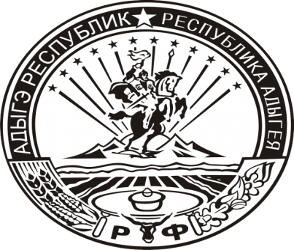 УРЫСЫЕ ФЕДЕРАЦИЕ  АДЫГЭ РЕСПУБЛИК       МУНИЦИПАЛЬНЭ                 ГЪЭПСЫКIЭ ЗИIЭ     «УЛЭПЭ КЪОДЖЭ ПСЭУПIЭМ»     ИНАРОДНЭ ДЕПУТАТМЭ       Я СОВЕТПринято 11-ой сессией Совета народных депутатов муниципального образования «Уляпское сельское поселение» пятого созыва30.03.2022 № 61Об отмене Решения Совета народных депутатов муниципального образования «Уляпское сельское поселение» от 29.08.2017 года № 35 «О Положении о порядке представления депутатами Совета народных депутатов Уляпского сельского поселения Красногвардейского района Республики Адыгея сведений о своих доходах, расходах, об имуществе и обязательствах имущественного характера, а также о доходах, расходах, об имуществе и обязательствах имущественного характера своих супруги (супруга) и несовершеннолетних детей»